MSCA Staff ExchangeUn’opportunità per le aziendePROGRAMMA DELL’EVENTO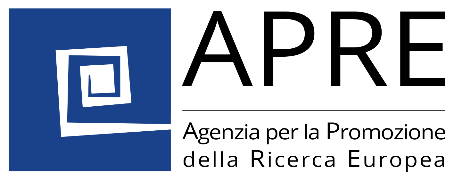 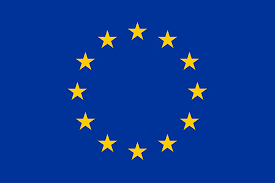 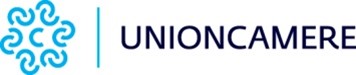 Data: 13 ottobre 2022SEDE E CITTÀ:  Unioncamere, sala Danilo Longhi, Piazza Sallustio 21, RomaORGANIZZATO DA: APRE in collaborazione con la Commissione europea e l’European Research Executive AgencyNell’ambito del Programma Quadro per la Ricerca e l’Innovazione Horizon Europe, le Azioni Marie Sklodowska-Curie finanziano la mobilità e la formazione dei ricercatori.Le azioni MSCA Staff Exchange, in particolare, promuovono una collaborazione internazionale, intersettoriale e interdisciplinare innovativa nella ricerca e nell'innovazione attraverso lo scambio di personale.Il programma promuove quindi una cultura condivisa della ricerca e dell'innovazione che accoglie e premia la creatività e l'imprenditorialità e aiuta a trasformare le idee in prodotti, servizi o processi innovativi.In concreto, l'azione finanzia scambi internazionali e intersettoriali a breve termine di membri del personale coinvolti in attività di ricerca e innovazione delle organizzazioni partecipanti. L'obiettivo è sviluppare progetti di collaborazione sostenibili tra diverse organizzazioni del settore accademico e non (in particolare PMI). Il personale beneficerà di nuove conoscenze, competenze e prospettive di sviluppo della carriera, mentre le organizzazioni partecipanti aumenteranno le proprie capacità di ricerca e innovazione. È aperto al personale di ricerca, tecnico, amministrativo e manageriale a supporto delle attività di R&I9:00 - 9:30REGISTRAZIONE DEI PARTECIPANTI 9:30 - 9:50SALUTI DI BENVENUTOGiuseppe Salonia, Responsabile Servizio innovazione e p.i. UnioncamereMarco Falzetti, Direttore APRE – Agenzia per la Promozione della Ricerca Europea9:50 - 10:30Le MSCA Staff Exchange: che cosa sono, obiettivi, finanziamento EUSandro Ricci, Deputy Head of Unit, European Commission, Research Executive Agency, Unit A3 - Marie Skłodowska-Curie Research and Innovation Staff Exchange10:30 - 10:45La partecipazione italiana alle MSCA Staff ExchangeLuisa Torsi / Annalisa Sacchi Rappresentante nazionale / esperta nel Comitato di Programma di Horizon Europe – tbc10:45 - 11:00La partecipazione delle aziende nelle azioni MSCA Staff ExchangeAngelo D’Agostino, APRE11:00 - 11:15Testimonianza di un valutatore MSCA Staff Exchange11:15 - 12:15Tavola rotonda casi di successo di aziende italiane per condividere la loro testimonianzaPERSONA DI CONTATTO Team MSCA: msca@apre.itCOME REGISTRARSI https://forms.office.com/r/ZRi50L7ij2SITO WEB DELL’EVENTOwww.apre.it 